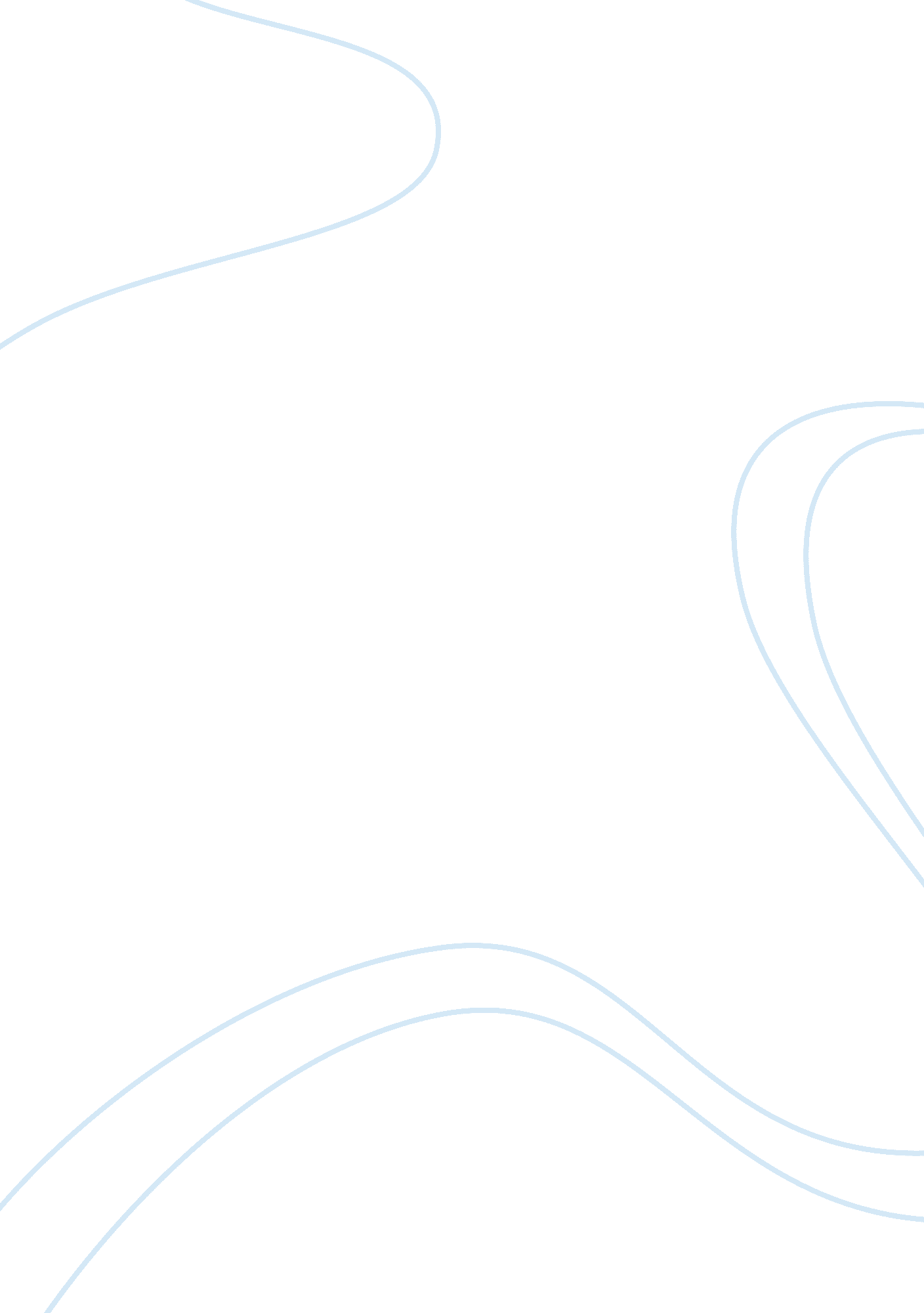 Review of the article "the mystery of amy sherald’s portrait of michelle obama” f...Sociology, Communication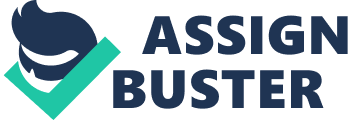 Michelle Obama has done something very mind-blowing to most people, she was the first African American woman to be drawn on a portrait with the colorful dress that she was wearing. In the article “ The Mystery of Amy Sherald’s Portrait of Michelle Obama” mentioned that when they have African American people in portraits, all that stands out is their eyes and the clothes. Most of the time people just like to be placed on portraits to prove that they have done something important or they just want to be famous. I think Michelle Obama made a great step on being in a portrait because I know that she wants to make African American people start being in portraits. I disagree with people not starting to put themselves in portraits and being afraid to even do that. Also, that is the reason why I fully agree with what Michelle Obama has done and that she started by having someone else draw her on a portrait, she is the one who made this even a beginning and that is why most people will never forget what she has done. This portrait will have everyone think about Michelle Obama and she has done in the past for the people and that she was also one of the first people to not be afraid because she was drawn on a portrait. The author’s main idea is to prove what Michelle Obama has done to the world and what she has done to prove that everyone is treated fairly even when it comes to being drawn on a portrait. Another idea the article bought up was that Michelle Obama cared about everyone and she also helped everyone no matter where they were from or if they had the money or not, she thought and cared about everyone and she still does to care about everyone. I found it very interesting on how Michelle Obama wanted to be on a portrait and she wasn’t very afraid at all, one of the reasons I thought it was very interesting was because she did not care about anyone if they had to say something bad about that portrait. It was also very surprising on how people used to look at African American people before Michelle Obama, because they mentioned that all they could see was their eyes and teeth which would make not even one African American person wanting to be on a portrait. The article “ The Mystery of Amy Sherald’s Portrait of Michelle Obama” mentioned that by saying “ Looking at it, I thought for a moment of Kerry James Marshall’s portraits, especially his 1980 self-portrait, in which the artist depicts himself as an actual black void, only eyes and teeth gleaming.” I mostly disagree with the part where people were so afraid to be on a portrait and it is very disappointing to see that people were so afraid to be on a portrait. I really liked how Michelle Obama stood up for herself and she was very brave to put herself in a portrait so that everyone can remember her and can remember the great stuff she has done. Michelle Obama will always be known as the brave woman who was one of the first brave women to be put on a portrait and not be afraid of that kind of action. The author wanted to show everyone the brave actions that Michelle Obama took to be put on a portrait and also Michelle Obama wanted to show everyone that an African American woman is possible to be put on a portrait. I like how Michelle Obama wants to make everyone brave like her because these days most people are not like Michelle Obama, Michelle Obama truly cares about the people and she cares that when they are afraid of something she can fix it and make everyone believe in their rights and what they are achievable of. Most people think that what Michelle Obama achieved they can’t achieve because they are not capable but actually they are very wrong because they are very capable of what they can do and what Michelle Obama has done, and what proved that is Michelle Obama has herself on a portrait which makes everyone believe that everyone can do the same thing too. This article has proved a lot of stuff for example that Michelle Obama was capable of being drawn on a portrait. The article, in my opinion, is very strong because it shows that Michelle Obama was not afraid and was very brave to be on a portrait. Furthermore, this article proved that no one should be afraid of being on a portrait even though they mentioned that when African American people were on portraits the only thing that someone can really see was their teeth and eyes, this does not stop anyone from being on a portrait because no one should be afraid of being capable of doing something. Being afraid doesn’t mean that you cannot do something or you are not capable of doing something, it means that you are just not fully prepared for doing something, but if they look at how Michelle Obama acted when she was on a portrait they will be very surprised and they will most likely gain more confidence in themselves. Most people just do not want to try something unless someone else has tried it but considering how Michelle Obama was very brave to put herself on a portrait and she was not afraid, that would give no excuse to anyone that they should be afraid. Michelle Obama has done something very surprising to most people and that most people are capable of doing but they are kind of afraid. 